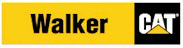 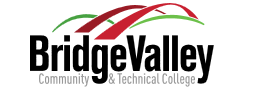 Whayne CAT / Walker CAT2015 BridgeValley Diesel Tech Scholarship ApplicationThe Whayne CAT / Walker CAT  scholarship is an award provided by Walker Machinery Company and administered by BridgeValley Community and Technical College.  Selected high school senior(s), graduates or post-secondary students* residing within Whayne Supply Company or Walker Machinery Company’s  designated service territory can receive scholarship awards to pursue a post-secondary diploma in Diesel Technology at BridgeValley Community and Technical College (South Charleston or Montgomery Campus). 	Type of Award		Up to 2-Year Award:	Diesel Technology program tuition and books up to $1500.00 per year**					($750.00 per Fall & Spring semester for 2 years) This scholarship also offers the recipient paid summer internships and cooperative work experience at identified Whayne Supply Company or Walker Machinery Company facilities during the term of the program (if business conditions permit).  The ultimate goal is full-time employment upon completion of the program if business conditions support the addition of personnel.The award is based on academic achievement, character excellence and career potential.  The application is to be submitted by March 1, 2015.  The award announcement will be made by the end of May.Student’s Name _______________________________  email: __________________________Address _____________________________________ Cell Phone ____________________City _______________________________________    School Name ___________________State, Zip Code _______________________________    School Phone ___________________Packet of Evidence:	___ High School Transcript	___ Reference Letters (2 Teachers and 2 Non-School Personnel - no family)	___ Career Potential Essay	___ Copy of student’s admissions acceptance letter from BridgeValley Community & Technical        College.  I certify that the above information and attachments are accurate to the best of my knowledge.  	GPA ____________           90% Attendance____________________________________ 		___________________________High School Counselor					DateMail to:  	Walker Machinery Company		Attn: Ray Genet		P.O. Box 35900		Louisville, KY  40232*  Current BridgeValley Diesel Tech students may apply for scholarship assistance  in 1st year for assistance in     their 2nd year of study.**The option of extending a scholarship from one to two years will be made upon completion of the 1st year of       full-time college student activities.  BridgeValley scholastic achievement & intern work performance at Walker     Machinery Company will be determining factors.Whayne CAT / Walker CAT Scholarship Eligibility CriteriaThe following guidelines are strongly focused on during selection but they are flexible.  Guidance Counselors who encounter possible applicants with strong career potential, but are outside of some guideline(s) may submit an application.  Upon submission of such an application the counselor must provide a reference letter as to why the applicant should be considered.  However, in all cases the final decision as to application review, testing, interviews and scholarship award will be made by the selection and award committee.The applicant for the “Whayne CAT / Walker CAT Scholarship” must fulfill the following guidelines:  1.	Academic Achievement - A 2.5 cumulative GPA calculated from the tenth, eleventh and first half of grade twelve.    2.   Attendance - A 90% attendance average for the tenth, eleventh and first half of grade twelve.  3.	Character Excellence - Provide at least four (4) character reference letters (no student references): maximum of two from teachers and at least two from non-school personnel (ministers, employers, community acquaintances, etc.).Career Potential - submit a minimum of one page typed, double spaced statement including              the applicant’s occupational objectives and interests in the diesel/heavy equipment 	            field.  Student should also include community and high school activities, work activities           and other information deemed appropriate.Student Residence – Student must reside within Whayne Supply Company  or Walker Machinery’s service territory of  Kentucky, West Virginia or SouthEast Ohio.The candidate must be willing to attend BridgeValley Community and Technical College’s Diesel Technology program and complete work experience at a Whayne or Walker  location, (business conditions permitting) unless alternate methods are agreed on due to unusual circumstances.The candidate must be tentatively accepted in the Diesel Technology Program by BridgeValley Community and Technical College, by submitting a high school transcript and application for admission form prior to the submission of scholarship application and packet.  Contact Student Services Office, BridgeValley Community and Technical College, for assistance and for tentative acceptance letter.The candidate must be able to pass standard Walker Machinery Company Service Department pre-employment tests. Drug screen, physical, and background check will be required prior to any internship employment at Walker Machinery Company or Whayne Supply Company facilities. A committee representing  Walker Machinery Supply Co. will interview candidates.The scholarship remains in effect so long as the student maintains a 3.0 cumulative GPA, makes satisfactory progress in class, work activities and is not subject to any disciplinary action.*The option of extending a scholarship from one to two years will be made upon completion of the 1st year of scholarship activities. BridgeValley Community and Technical College scholastic achievement and intern work performance will be the determining factors.Whayne CAT / Walker CAT  Scholarship Application Process(High School Seniors)	A.	The high school student is to complete the scholarship application and compile a 		packet of material and submit it to their high school counselorSchool counselor must certify the accuracy of the information.  The high school counselor must then submit the application and evidence packet to appropriate BridgeValley counselor. A copy may be sent to:		Walker Machinery Co.		Attn: Ray Genet		PO Box 35900		Louisville, KY  40232-5900.		(Strongly recommend that the applicant keep a copy of all completed application documentation		for  their personal reference)C.	The student must be available for selection committee interviews. *D.	The student must be available for Whayne pre-employment testing. **	E.	Scholarship awards will be announced by a Walker Machinery Companyrepresentative(s).A break in enrollment or unsatisfactory progress in the program will terminate the scholarship except for extenuating circumstances.  (Example:  illness)Post high school graduates will provide the completed application to:Walker Machinery Co.Attn: Ray GenetPO Box 35900Louisville, KY  40232-5900* Walker Machinery Co. representative will contact students regarding scheduling an interview if chosen.**  Students recommended by selection committee will be contacted for scheduling Walker Machinery pre-employment tests